Print Listing Share on FacebookTweet ThisSend to Friend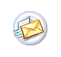 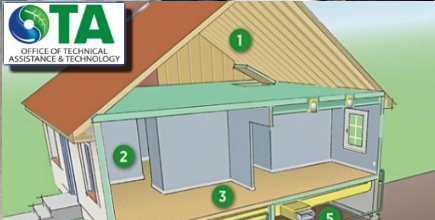 